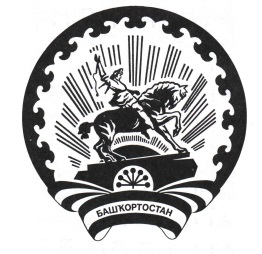 РЕШЕНИЕ«05»    апреля    2022 г.					                              № 43/2-5с. СтаросубхангуловоО результатах дополнительных выборов депутатов Совета сельского поселения Кипчакский сельсовет муниципального района Бурзянский район Республики Башкортостан двадцать восьмого созыва 3 апреля 2022 года 	В соответствии со статьями 84 Кодекса Республики Башкортостан о выборах и на основании первых экземпляров протоколов по избирательным округам, территориальная избирательная комиссия муниципального района Бурзянский район Республики Башкортостан, на которую постановлением Центральной избирательной комиссии Республики Башкортостан №164/148-5 от 10 декабря 2020 года возложены полномочия избирательной комиссии муниципального района Бурзянский район Республики Башкортостан решила:1.  Признать дополнительные выборы депутатов Совета Кипчакский сельсовет муниципального района Бурзянский район Республики Башкортостан двадцать восьмого созыва 3 апреля 2022 года состоявшимися и действительными.2. Установить, что депутатами Совета сельского поселения Кипчаксий сельсовет муниципального района Бурзянский район Республики Башкортостан избраны:- по Салаватскому одномандатному избирательному округу № 3 – Тулькубаева Тансулпан Айратовна;- по Узянскому одномандатному избирательному округу № 5 – Хамматов Аслям Гареевич.3. Результаты дополнительных выборов опубликовать в районной газете Тан, разместить в информационном стенде и на сайте территориальной избирательной комиссии. 4. Настоящее решение направить в Центральную избирательную комиссию Республики Башкортостан, в Совет сельского поселения Аскаровский сельсовет муниципального района Бурзянский район Республики Башкортостан.Председатель территориальнойизбирательной комиссии                       _________________     С.С. УразаевСекретарь территориальнойизбирательной комиссии                      _________________	 Л.З. Гайсина М.П.ТЕРРИТОРИАЛЬНАЯ ИЗБИРАТЕЛЬНАЯ КОМИССИЯ МУНИЦИПАЛЬНОГО РАЙОНА БУРЗЯНСКИЙ РАЙОН РЕСПУБЛИКИ БАШКОРТОСТАНБАШҠОРТОСТАН РЕСПУБЛИКАҺЫБӨРЙӘН РАЙОНЫМУНИЦИПАЛЬ РАЙОН ТЕРРИТОРИАЛЬ ҺАЙЛАУ КОМИССИЯҺЫ